RDA COUNTY CHAIR CHECKLIST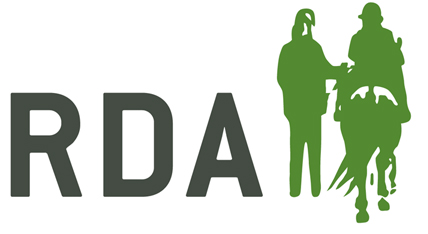 DUTY OF CARE AND WELFAREGROUP GOVERNANCECriteriaCriteriaYes / NoSafe EnvironmentThe RDA Group has policies and procedures to ensure that all activities take place in a safe environment which complies with legal requirementsThe RDA Group has policies and procedures to ensure that all activities take place in a safe environment which complies with legal requirementsThe group has a health and safety policy and can evidence how this is put into practiceThe group has a health and safety policy and can evidence how this is put into practiceComments:Comments:Comments:There is a completed risk assessment for the venue, updated at least annuallyThere is a completed risk assessment for the venue, updated at least annuallyComments:Comments:Comments:Volunteer Basic Training Record Cards (Green Cards) are completed for all volunteers who are active within group sessions (including A4 record cards for parents and carers)Volunteer Basic Training Record Cards (Green Cards) are completed for all volunteers who are active within group sessions (including A4 record cards for parents and carers)Comments:Comments:Comments:All RDA Coaches have completed reviews as per their required review period and have up to date safeguarding training; ensuring sessions are only run by coaches within review dateAll RDA Coaches have completed reviews as per their required review period and have up to date safeguarding training; ensuring sessions are only run by coaches within review dateComments:Comments:Comments:Incident reporting procedures can be demonstrated – with incident / accident book readily available.Incident reporting procedures can be demonstrated – with incident / accident book readily available.Comments:Comments:Comments:There is access to first aid equipment and appropriate volunteers / staff trained in first aidThere is access to first aid equipment and appropriate volunteers / staff trained in first aidComments:Comments:Comments:SafeguardingThe RDA group has policies and procedures in place to ensure the safeguarding and welfare of all individuals involvedThe RDA group has policies and procedures in place to ensure the safeguarding and welfare of all individuals involvedThe group has a safeguarding policy which is in line with RDA UK’s requirementsThe group has a safeguarding policy which is in line with RDA UK’s requirementsComments:Comments:Comments:There is a designated safeguarding officer for the groupThere is a designated safeguarding officer for the groupComments:Comments:Comments:There are safe recruitment processes including volunteer application forms, the collection of two references and disclosure checks at the appropriate level for those who require them.There are safe recruitment processes including volunteer application forms, the collection of two references and disclosure checks at the appropriate level for those who require them.Comments:Comments:Comments:The group has robust responding and reporting procedures for indicators or allegations of abuse or poor practiceThe group has robust responding and reporting procedures for indicators or allegations of abuse or poor practiceComments:Comments:Comments:Safeguarding Officers and coaches have attended a recognised face to face safeguarding workshop with refresher training taken every three years (refresher training may be alternated online and face to face)Safeguarding Officers and coaches have attended a recognised face to face safeguarding workshop with refresher training taken every three years (refresher training may be alternated online and face to face)Comments:Comments:Comments:Data ProtectionThe group has procedures in place to ensure that data is processed and stored in line with General Data Protection Regulations (GDPR)The group has procedures in place to ensure that data is processed and stored in line with General Data Protection Regulations (GDPR)The group has a GDPR Policy and Privacy Statement available to all interested partiesThe group has a GDPR Policy and Privacy Statement available to all interested partiesComments:Comments:Comments:All participant and volunteer forms are completed and retained in line with RDA retention policyAll participant and volunteer forms are completed and retained in line with RDA retention policyAll participant and volunteer forms are completed and retained in line with RDA retention policyComments:Comments:Comments:Equine WelfareThe RDA group has a policy in place to ensure the safeguarding and welfare of all equines involvedThe RDA group has a policy in place to ensure the safeguarding and welfare of all equines involvedThe group has an equine welfare policy which is in line with RDA UK’s requirementsThe group has an equine welfare policy which is in line with RDA UK’s requirementsComments:Comments:Comments:CriteriaCriteriaYes / NoGovernanceThe group has governing documents and required governance processes in placeThe group has governing documents and required governance processes in placeTrustees have all seen and are aware of the group constitution which is in line with RDA UK requirements.Trustees have all seen and are aware of the group constitution which is in line with RDA UK requirements.Comments:Comments:Comments:There is a defined membership and clear record of the groups’ current membersThere is a defined membership and clear record of the groups’ current membersComments:Comments:Comments:An AGM is held to which members are invited and where trustees are elected and retired as per the group constitution, and where accounts are presented to membersAn AGM is held to which members are invited and where trustees are elected and retired as per the group constitution, and where accounts are presented to membersComments:Comments:Comments:TrusteesThe Group has the required number of trustees and officersThe Group has the required number of trustees and officersThe group is governed by a group of trustees (min 3 to max 11) who meet regularly with decision making recorded in minutesThe group is governed by a group of trustees (min 3 to max 11) who meet regularly with decision making recorded in minutesComments:Comments:Comments:The roles of Chair, Secretary and Treasurer are occupiedThe roles of Chair, Secretary and Treasurer are occupiedComments:Comments:Comments:Trustees have all completed volunteer application forms, provided references and signed Trustee Acceptance and Conflict of Interest Forms.Trustees have all completed volunteer application forms, provided references and signed Trustee Acceptance and Conflict of Interest Forms.Comments:Comments:Comments:Conflicts of interest are recognised and are managed effectivelyConflicts of interest are recognised and are managed effectivelyComments:Comments:Comments:Financial MgtThere are procedures in place which ensure sound financial managementThere are procedures in place which ensure sound financial managementThe group has a bank account with at least two signatoriesThe group has a bank account with at least two signatoriesComments:Comments:Comments:Annual accounts are prepared and are reviewed independently where requiredAnnual accounts are prepared and are reviewed independently where requiredComments:Comments:Comments:Employment PracticesThe group meets legal obligations if employing staff or contracting self-employed staffThe group meets legal obligations if employing staff or contracting self-employed staffWhere staff are employed the group can demonstrate their employment practices including: contracts for staff, payroll, pensions arrangements, holiday entitlement, an employee handbook and that all staff have line management.Where staff are employed the group can demonstrate their employment practices including: contracts for staff, payroll, pensions arrangements, holiday entitlement, an employee handbook and that all staff have line management.Comments:Comments:Comments:Where staff are employed the group has an agreed method for obtaining professional advice on HRWhere staff are employed the group has an agreed method for obtaining professional advice on HRComments:Comments:Comments:Where a group is contracting staff who are self-employed there is a service agreement in place and invoices are produced.Where a group is contracting staff who are self-employed there is a service agreement in place and invoices are produced.Comments:Comments:Comments: